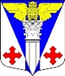 Совет депутатов                                                                                                 муниципального образования                                                                           «Котельское сельское поселение»                                                                                               Кингисеппского  муниципального района                                                   Ленинградской области                                                    (четвертого созыва)РЕШЕНИЕОб утверждении положения о муниципальном контроле на автомобильном транспорте и в дорожном хозяйстве на территории муниципального образования «Котельское сельское поселение» В соответствии с Федеральным законом от 06.10.2003 № 131-ФЗ «Об общих принципах организации местного самоуправления в Российской Федерации», Федеральным законом от 08.11.2007 №259-ФЗ «Устав автомобильного транспорта и городского наземного электрического транспорта», Федерального закона от 08.11.2007 №257-ФЗ «Об автомобильных дорогах и о дорожной деятельности в Российской Федерации и о внесении изменений в отдельные законодательные акты Российской Федерации», Уставом муниципального образования «Котельское сельское поселение», Совет депутатов муниципального образования «Котельское сельское поселение» (далее - Совет депутатов) РЕШИЛ:1. Утвердить положение о муниципальном контроле на автомобильном транспорте и в дорожном хозяйстве муниципального образования «Котельское сельское поселение» согласно приложению.2. Опубликовать данное постановление в средствах массовой информации и разместить на официальном сайте муниципального образования.3. Решение вступает в законную силу после его официального опубликования (обнародования).Глава муниципального образования                                           Н.А. ТаршевС полным текстом Положения о муниципальном контроле на автомобильном транспорте и в дорожном хозяйстве муниципального образования «Котельское сельское поселение» можно ознакомиться на официальном сайте МО «Котельское сельское поселение»  http://kotelskoe-adm.ru/documents/1099.html от 12.10.2021 года  № 148